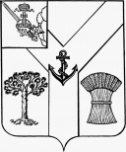 АДМИНИСТРАЦИЯ МЕЖДУРЕЧЕНСКОГО МУНИЦИПАЛЬНОГО ОКРУГАВОЛОГОДСКОЙ ОБЛАСТИПОСТАНОВЛЕНИЕОт 06.03.2023 № 139           с. ШуйскоеОб утверждении Административногорегламента предоставления муниципальнойуслуги по присвоению спортивныхразрядов В соответствии с Федеральными законами от 6 октября 2003 года № 131-ФЗ «Об общих принципах организации местного самоуправления в Российской Федерации», от 27 июля 2010 года № 210-ФЗ «Об организации предоставления государственных и муниципальных услуг», постановлением администрации  от 9 января 2023 года № 3 «О порядке разработки и утверждения административных регламентов  предоставления муниципальных услуг»,Администрация округа ПОСТАНОВЛЯЕТ:Утвердить прилагаемый Административный регламент предоставления муниципальной услуги по присвоению спортивных разрядов.Признать утратившими силу постановления администрации района:- от 22 декабря 2016 года № 409 «Об утверждении Административного регламента предоставления муниципальной услуги по присвоению спортивных разрядов»;- от 23 июля 2019 года № 362«О внесении изменений в постановление от 22 декабря 2016 года № 409»;Настоящее постановление подлежит официальному опубликованию в газете «Междуречье» и размещению на сайте Междуреченского муницйипального округа в информационно-телекоммуникационной сети «Интернет».Глава округа									       А.А. Титов